WRAPAROUND CARE – PARENT CONSULTATIONWe are investigating whether providing before and after school care would be helpful to Courtney parents and cost effective.  Consequently, we would be really grateful if you could take the time to complete this questionnaire and return it to the office or via your child.Please could you return your completed forms to school by Friday 10th June 2016.BEFORE SCHOOL CAREDo you currently use before school care for your child?Yes  				NoWould you consider using before school care here at Courtney Primary School?Yes  				NoHow many children would you need places for?Number  Ages	Does your child have any special needs which would require extra provision?Yes  				No  Which days of the week would you use it?Monday  			Tuesday 			Wednesday Thursday 			Friday How often would you use the provision?Every week of term 		Most weeks  			Only occasionally What time would you like the care to start?07.45  				08.00				08.15How much you would be willing to pay (tick as many boxes as you like)?£3.00   		     £3.50 		£4.00		 	other Would you like your child to have breakfast before school?Yes  				No  How much would you be willing to pay for breakfast?£0.50   			£1.00				£1.50AFTER SCHOOL CAREDo you currently use after school care for your child?Yes  				No  Would you consider using after school care here at Courtney Primary School?Yes  				No  How many children would you need places for?Number  AgesDoes your child have any special needs which would require extra provision?Yes  				No  Which days of the week would you use it?Monday  			Tuesday 			Wednesday Thursday 			Friday How often would you use the provision?Every week of term Most weeks  Only occasionally What time would you like the care provided until?16.30  			17.00			17.30			18.00 How much you would be willing to pay (tick as many boxes as you like)?£3.50  			£4.00			£4.50			£5.00  £5.50  			£6.00		 	otherAre there any particular activities that you would like your child to do during this time?Do you have any other comments?Would the proposed childcare enable you to:Access paid work				Take up voluntary work/opportunitiesIncrease the hours you work			Other (please specify)Access trainingYour name Your child/children’s name				        Class (Classes)Thank you for taking the time to complete this survey.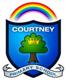 Headteacher:  Mrs Deborah Wood B.A. Hons. PGCE. N.P.Q.H‘Learning together, we can achieve great things’                           Headteacher:  Mrs Deborah Wood B.A. Hons. PGCE. N.P.Q.H‘Learning together, we can achieve great things’                            BS15 9RDEmail:  office@courtneyps.org.ukWebsite:  www.courtneyprimaryschool.co.uk  Twitter @CourtneyPrimaryEmail:  office@courtneyps.org.ukWebsite:  www.courtneyprimaryschool.co.uk  Twitter @CourtneyPrimaryTel:  01454 866670Fax:  01454 866674   Tel:  01454 866670Fax:  01454 866674   